UMOWA Nr……………………		 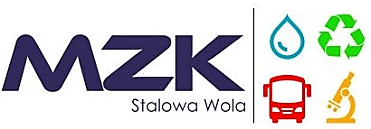 o dostawę wody i odprowadzanie ścieków sanitarnych zawarta w dniu .............................................pomiędzy Miejskim Zakładem Komunalnym Spółka z o.o. w Stalowej Woli ul. Komunalna 1reprezentowanym przez:Radosław Sagatowski – Prezes ZarząduPrzemysław Skrzypek – Z-ca Prezesa Zarząduzwanym w treści umowy „USŁUGODAWCĄ", a…………………………………………………………………………………………………………………………………………………………………………………………………………………………………………………………………………………………………………Dotyczy: ………………………………………………………………………………………………………………………………………………………………...reprezentowanym przez:1)..................................................................................................................................................................................zwanym w treści umowy „USŁUGOBIORCĄ" posiadającym PESEL:  TELEFON   …………………………………………………………………….§ 1.Umowa określa warunki dostawy wody z miejskiej sieci wodociągowej dla celów socjalno-bytowych
i odprowadzania ścieków sanitarnych z obiektów Usługobiorcy do kanalizacji sanitarnej oraz warunki rozliczeń finansowych za te usługi.§ 2.Usługodawca zobowiązuje się do:Utrzymywania właściwego stanu technicznego i eksploatacji urządzeń zbiorowego zaopatrzenia w wodę
z wodomierzem głównym włącznie oraz urządzeń kanalizacji sanitarnej za pierwszą studzienką na przykanaliku licząc od strony budynku oraz usuwania awarii na tych urządzeniach, chyba, że zapisy umowy przyłączeniowej stanowią inaczej.Dostarczania wody do spożycia dla ludzi przy ciśnieniu zapewniającym ciągłe zaopatrzenie Usługobiorcy, oraz odprowadzanie ścieków ze studzienki wymienionej w pkt 1.Zawiadamiania Usługobiorcy w sposób zwyczajowo przyjęty o przerwach lub ograniczeniach w dostawie wody wynikających z planowanych prac konserwacyjnych, remontowych i modernizacyjnych na zewnętrznych sieciach wodociągowych i kanalizacyjnych wg pkt 1co najmniej na dwa dni przed planowanym terminem, a gdyby przerwy te miały trwać ponad 8 godzin, na siedem dni przed planowanym terminem.Zapewnienia dostawy wody z beczkowozów lub studni publicznych w przypadku przerwy w dostawie wody większej niż 12 godzin, w związku z pracami wymienionymi w pkt 3.Uzgodnienia z Usługobiorcą zakresu naruszenia infrastruktury terenu w przypadku konieczności usunięcia awarii sieci wodociągowych lub kanalizacji sanitarnej oraz doprowadzenia przedmiotowego terenu do stanu sprzed awarii.Legalizacji i wymiany wodomierzy ciepłej i zimnej wody zgodnie z obowiązującymi przepisami.Odczytywania wodomierzy oraz rozliczania należności za dostarczoną wodę i odprowadzone ścieki.§ 3.Warunki jakim powinna odpowiadać jakość wody określają odrębne przepisy.§ 4.Usługodawca nie bierze odpowiedzialności za przerwy w dostawie wody oraz niewłaściwe parametry zasilania
i jakościowe wynikłe z:Braku wody w ujęciu z przyczyn niezależnych od UsługodawcyNiezawinionego przez Usługodawcę zanieczyszczenia wody w ujęciu lub urządzeniach doprowadzających
w sposób niebezpieczny dla  zdrowia.Potrzeby zwiększenia dopływu wody do hydrantów p/pożKonieczności przeprowadzenia robót naprawczych, remontowych i modernizacyjnych.Uszkodzenia oraz niewłaściwego stanu technicznego instalacji wewnętrznej Usługobiorcy pomiędzy wodomierzem głównym a punktami czerpalnymi w obiektach będących w posiadaniu Usługobiorcy.§ 5.Usługobiorca zobowiązuje się do:Utrzymania właściwego stanu technicznego instalacji wodno-kanalizacyjnej w obiektach będących w jego posiadaniu, gwarantującego właściwe warunki techniczne i higieniczne zaopatrzenia w wodę
i odprowadzania ścieków.Udostępnienia Usługodawcy wydzielonych i oświetlonych pomieszczeń przeznaczonych jako miejsce montażu zaworów  i wodomierzy.Ponoszenia odpowiedzialności materialnej za zniszczenie z jego winy przyłącza i wodomierza oraz natychmiastowego zgłoszenia do Usługodawcy tego faktu.Informowania Usługodawcy o liczbie osób zamieszkujących obiekty mieszkalne oraz lokalizacji i charakterze działalności lokali usługowych znajdujących się w obiektach będących w zarządzaniu Usługobiorcy.Zawiadomienia Usługodawcy w przypadku zmiany właściciela obiektu. Usługobiorca wskaże zarazem nowego użytkownika i datę od której obowiązuje ta zmiana. Do czasu podpisania umowy z nowym użytkownikiem obowiązki wynikające z postanowień przedmiotowej umowy spoczywają na Usługobiorcy.Zawarcia odrębnej umowy o odprowadzanie ścieków do miejskiej kanalizacji sanitarnej w przypadku prowadzenia w obiektach będących w jego zarządzaniu działalności produkcyjnej lub usługowej, przy czym Usługodawca zastrzega sobie prawo kontroli jakości tych ścieków.Pokrycia kosztów badań laboratoryjnych jakości ścieków wymienionych w § 5 pkt 6.Pokrycia kosztów napraw wodomierza i przyłącza wodociągowego powstałych w wyniku nie zabezpieczenia ich przed działaniem warunków atmosferycznych lub uszkodzeń mechanicznych.Naprawy, konserwacji i legalizacji urządzenia pomiarowego wskazującego ilość odprowadzanych ścieków.Powiadomienia Usługodawcy o zmianie adresu do korespondencji. Konsekwencje nie poinformowania
o zmianie adresu obciążają Usługobiorcę.Powiadomienia Usługodawcy o własnym ujęciu wody§ 6.Usługobiorca montujący wodomierz zobowiązany jest do:Zgłoszenia u Usługodawcy zamiaru montażu wodomierza, uzgodnienia jego średnicy i pozostałych warunków montażu tego wodomierza oraz faktu zamontowania wodomierza w celu zarejestrowania numeru fabrycznego, sprawdzenia stanu plomby wodomierzowej.Zamontowania wodomierza w pozycji poziomej umożliwiającej łatwy odczyt.Zamontowania zaworów wodociągowych przed i za wodomierzem.Towarzyszenie Usługodawcy podczas odczytu. W przypadku nie uczestniczenia Usługobiorcy podczas odczytu obowiązuje odczyt dokonany przez Usługodawcę.Zapewnienia nienaruszalności plomby umieszczonej na wodomierzu, niedozwolony jest samowolny demontaż i naprawa wodomierza.Wymiany i konserwacji wodomierza stanowiącego podlicznik wodomierza głównego. W przypadku niesprawności w/w podlicznika ilość wody będzie obliczana jako średnia z 3-ch poprzedzających miesięcy.§ 7.Zasady rozliczania wody i ilości odprowadzonych ścieków sanitarnych:Obowiązujące są ceny jednostkowe za 1m³ dostarczonej wody i odprowadzonych ścieków oraz opłaty stałe za usługi rozliczeniowe i za usługi eksploatacyjne wodomierzy zatwierdzone przez właściwy organ powiększone o stawkę podatku od towarów i usług obowiązującą na moment powstania obowiązku podatkowego. Okres obrachunkowy wynosi 3 miesiące.Zużycie wody określa się na podstawie wskazań wodomierzy zamontowanych na przyłączach do obiektów będących w zarządzaniu Usługobiorcy.Dla Usługobiorców nie posiadających wodomierza ilość wody nalicza się wg normatywów zawartych
w Rozporządzeniu Ministra Infrastruktury z dnia 14.01.2002r. w sprawie określenia przeciętnych norm zużycia wody (Dz. U. Nr 8 poz. 70). Ilość odprowadzonych ścieków określa się według wskazań urządzenia pomiarowego zainstalowanego przez Usługobiorcę.W przypadku braku urządzenia pomiarowego ilość odprowadzonych ścieków określa się na podstawie wskazań wodomierzy zamontowanych na przyłączach do obiektów będących  w zarządzaniu Usługobiorcy.
W takim przypadku ilość  ścieków jest równoważna ilości pobranej wody.Odczyty wodomierzy i urządzenia pomiarowego dokonywane będą co najmniej co 3 miesiące w obecności Usługobiorcy.W przypadku niesprawności wodomierza oraz w przypadku braku możliwości odczytu wodomierza, ilość zużytej wody ustalana będzie na podstawie średniego zużycia w ostatnich trzech miesiącach poprzedzających niesprawność wodomierza, a gdy nie jest to możliwe – na podstawie średniego zużycia wody w roku poprzednim i liczby miesięcy niesprawności wodomierza.W przypadku niesprawności urządzenia pomiarowego oraz w przypadku braku możliwości odczytu urządzenia pomiarowego, ilość odprowadzonych ścieków ustalana będzie na podstawie średniego odprowadzenia ścieków w ostatnich trzech miesiącach poprzedzających niesprawność urządzenia pomiarowego, a gdy nie jest to możliwe – na podstawie średniego odprowadzenia ścieków w roku poprzednim i liczby miesięcy niesprawności urządzenia pomiarowego.Usługodawca na wniosek Usługobiorcy dokonuje sprawdzenia prawidłowości działania wodomierza głównego. Jeżeli sprawdzenie prawidłowości działania wodomierza głównego nie potwierdzi zgłoszonej przez Usługobiorcę jego niesprawności, Usługobiorca  pokryje koszty tego sprawdzenia.Ilość wody bezpośrednio zużytej przez Usługobiorcę do podlewania roślin rozliczana będzie za pomocą wodomierza zainstalowanego na koszt własny Usługobiorcy w sposób umożliwiający jego bezpośredni odczyt.Usługobiorca będzie uiszczać opłaty stałe za usługi eksploatacyjne wymienione w § 7 pkt 1.Usługodawca nie odpowiada za stan techniczny instalacji wodociągowej służącej do podlewania roślin.Za wprowadzenie przez Usługobiorcę do kanalizacji sanitarnej nieczystości które nie odpowiadają normatywom naliczane będą dodatkowe opłaty zgodnie z przepisami wydanymi na podstawie art. 11 Ustawy z dnia 07.06.2001r o zbiorowym zaopatrzeniu w wodę i zbiorowym odprowadzaniu ścieków (Dz. U. z 2018 r. poz. 1152 z późniejszymi zmianami) oraz taryfą. Opłaty za ponadnormatywny wskaźnik mogą ulegać zmianom ze zmianami cen jednostkowych mediów.§ 8.Usługobiorcy nie odprowadzający ścieków do kanalizacji miejskiej zobowiązani są do przedłożenia na wezwanie uprawnionego przedstawiciela Prezydenta Miasta Stalowa Woli dowodów przekazania ścieków do Miejskiej Oczyszczali Ścieków w Stalowej Woli.§ 9.Odprowadzanie wód opadowych do sieci kanalizacji sanitarnej jest niedozwolone i podlega odrębnym przepisom.§ 10.Kwota należności wobec Usługodawcy oraz warunki i termin zapłaty określa wystawiona przez Usługodawcę faktura. Zgłoszenie przez Usługobiorcę zastrzeżeń do wysokości rachunku nie wstrzymuje jego zapłaty.W przypadku nadpłaty zalicza się ją na poczet przyszłych należności lub na żądanie Usługobiorcy zwraca się ją w terminie 14 dni od dnia złożenia wniosku w tej sprawie.Nie wpłacenie należności w wyznaczonym terminie spowoduje naliczenie odsetek ustawowych.§ 11.Usługodawca może odciąć dostawę wody lub zamknąć przyłącze kanalizacyjne, jeżeli:przyłącze wodociągowe lub przyłącze kanalizacyjne wykonano niezgodnie z przepisami prawa;odbiorca usług nie uiścił należności za pełne dwa okresy obrachunkowe, następujące po dniu otrzymania upomnienia w sprawie  uregulowania zaległej opłaty;jakość wprowadzonych ścieków nie spełnia wymogów określonych w przepisach prawa lub stwierdzono celowe uszkodzenie albo pominięcie urządzenia pomiarowego;został stwierdzony nielegalny pobór wody lub nielegalne odprowadzanie ścieków, to jest bez zawarcia umowy, jak również przy celowo uszkodzonych albo pominiętych wodomierzach lub urządzeniach pomiarowych.§ 12.Po rozwiązaniu umowy Usługodawca dokonuje odcięcia wody do obiektu. § 13.W sprawach nieuregulowanych niniejszą umową mają zastosowanie odpowiednie przepisy Kodeksu Cywilnego, przepisy Ustawy z dnia 07.06.2001r o zbiorowym zaopatrzeniu w wodę i zbiorowym odprowadzaniu ścieków 
(Dz. U. z 2018r. poz. 1152 z późniejszymi zmianami), przepisy Rozporządzenia Ministra Gospodarki Morskiej 
i Żeglugi Śródlądowej z dnia 27.02.2018r. w sprawie określenia taryf, wzoru wniosku o zatwierdzenie taryfy oraz warunków rozliczeń na zbiorowe zaopatrzenie w wodę i zbiorowe odprowadzanie ścieków (Dz.U.2018.472) oraz przepisy aktualnie obowiązującego Regulaminu dostarczania wody i odprowadzania ścieków na terenie Miasta Stalowa Wola.§ 14.Wszelkie zmiany dotyczące treści umowy mogą być dokonywane tylko w formie pisemnej.§ 15.Umowa została zawarta na czas nieokreślony.Usługobiorcy przysługuje prawo rozwiązania umowy po uprzednim 3 miesięcznym okresie wypowiedzenia 
ze skutkiem na koniec miesiąca kalendarzowego.Usługodawca może rozwiązać umowę po uprzednim 3 miesięcznym okresie wypowiedzenia ze skutkiem 
na koniec miesiąca kalendarzowego w przypadkach określonych w § 11.Jeżeli w okresie obowiązywania lub wypowiedzenia umowy nowy właściciel lub użytkownik nieruchomości podpisze z Usługodawcą nową umowę o dostawę wody i odprowadzanie ścieków, niniejsza umowa ulega rozwiązaniu z dniem wejścia w życie nowej umowy.§ 16.Spory wynikłe ze stosowania niniejszej umowy będą rozstrzygać Sądy Powszechne.§ 17.Zgodnie z art. 13 ogólnego rozporządzenia o ochronie danych osobowych z dnia 27 kwietnia 2016 r. (Dz. Urz. UE 
L 119 z 04.05.2016) Usługodawca informuje, iż:1) administratorem Pani/Pana danych osobowych jest Miejski Zakład Komunalny Sp. z o.o., ul. Komunalna 1,
37-450 Stalowa Wola;2) kontakt z Inspektorem Ochrony Danych - iod@mzk.stalowa-wola.pl;3) Pani/Pana dane osobowe przetwarzane będą w celu realizacji umowy - na podstawie Art. 6 ust. 1 lit. b ogólnego rozporządzenia o ochronie danych osobowych z dnia 27 kwietnia 2016 r. (przetwarzanie jest niezbędne do wykonania umowy, której stroną jest osoba, której dane dotyczą, lub do podjęcia działań na żądanie osoby, której dane dotyczą, przed zawarciem umowy);4) odbiorcami Pani/Pana danych osobowych będą pracownicy MZK, którzy zostali przeszkoleni i upoważnieni do przetwarzania tych danych; 5) Pani/Pana dane osobowe przechowywane będą w oparciu o uzasadniony interes realizowany przez administratora;6) posiada Pani/Pan prawo do żądania od administratora dostępu do danych osobowych, ich sprostowania, usunięcia lub ograniczenia przetwarzania;7) Pani/Pana dane osobowe nie będą przekazywane poza obszar Unii Europejskiej; 8) ma Pani/Pan prawo wniesienia skargi do organu nadzorczego;9) podanie danych osobowych jest dobrowolne, jednakże odmowa podania danych może skutkować odmową zawarcia umowy.§ 18.Niniejsza umowa zostaje sporządzona w dwóch jednobrzmiących egzemplarzach, po jednej dla każdej 
ze stron.Postanowienia umowy obowiązują od dnia …………..................Z dniem podpisania niniejszej umowy traci moc poprzednio obowiązująca umowa o dostawę wody
i odprowadzanie ścieków zawarta między stronami.USŁUGOBIORCA	USŁUGODAWCA............................................................……	…………………….……………………………(czytelny podpis)	(czytelny podpis)Stany wodomierzy